The SG2.5 is ultra-light and compact with a LCD backlit display. It features advanced course management features like IntelliGreen® to help you hit more greens. The SG2.5 comes with a built-in rechargeable lithium battery, which is good for up to 14 hours of continuous play.I am the original owner and have had this unit for about 3 years. It has worked flawlessly. It is being sold because I have upgraded to a SkyCaddie SGX. OVERVIEW OF KEY FEATURES xTECH SPECS SIZE & WEIGHTHeight: 4.5 inchesWidth: 2.2 inchesDepth: 0.8 inchesWeight: 3.8 ouncesDISPLAYBacklit LCD120 x 80 pixel resolutionBATTERYRechargeable Lithium-ion batteryWHAT'S IN THE BOX SkyCaddie SG2.5 USB Cable Rechargeable Lithium-ion Battery (up to 14 hours) AC Battery Charger Heavy-Duty Belt Clip User Guide Quick Start Guide 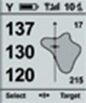 IntelliGreen®SkyGolf’s patented IntelliGreen® technology provides you with an eagle’s view of each green from anywhere on the golf course. The graphic rotates to provide front carry, back yardages, and green depth from your approach angle.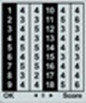 Digital ScorecardKeep track of your round with the SkyCaddie Digital Scorecard. Just enter your handicap into the preferences and the pars for your handicap are automatically highlighted on the digital scorecard. Set up the MyPar screen and the SkyCaddie’s Digital Scorecard adjusts to your handicap.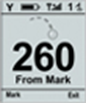 Mark Your BallHow far did you hit that drive? 5-iron, 9-iron or wedge? The SkyCaddie can tell you with a simple touch of a button. Knowing how far you hit with every club in your bag will speed up club selection and let you manage your game better. 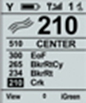 Instant Distances to Greens and HazardsWith the SkyCaddie, you receive instant yardages to critical targets as you move down the fairway. Hazards behind you are automatically removed from the display, while those between you and the green are shown, providing hands-free operation. Knowing the distance needed to clear a hazard or bunker allows you to manage your game and eliminate those 6, 7, 8s from your scorecard.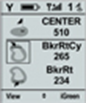 Up to 40 targets per hole In combination with our high-quality professional course maps, available with one of our annual membership plans, the SkyCaddie can display up to 40 targets per hole. These ground-mapped SkyCourses include distances to hazards, fairway targets and layups that would not be visible with a laser or from satellite maps. 